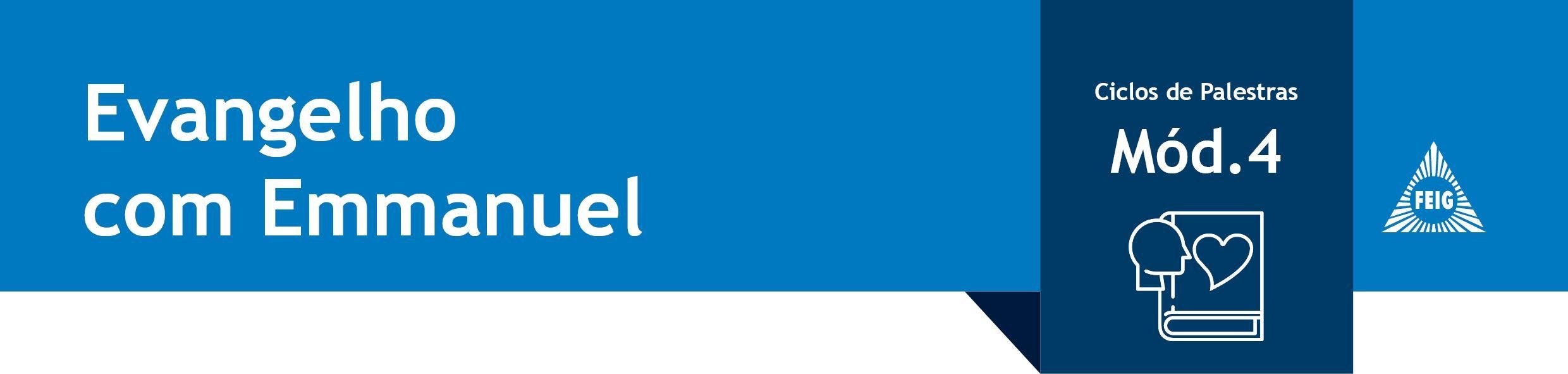 Quintas (20h às 21h)Sala 302Programação sujeita a alterações de temas e expositores sem aviso prévio.Gratuito e sem inscrição.Programação Março - 2024Programação Março - 2024Programação Março - 2024Programação Março - 2024Programação Março - 2024Programação Março - 2024Referência NovoTestamentoLivroCapítuloTítuloDataMonitorLucas 12:15Reformador, fev.1963, p.3232Emprego de Riquezas07/03Everson RamosLucas 12:15Vinha de Luz52Avareza14/03Ricardo CancioLucas 12:20Alvorada do Reino18Posses Terrestres21/03Renato Assunção